                                Liceo José Victorino Lastarria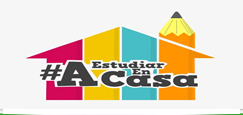                                                  Rancagua                           “Formando Técnicos para el mañana”                                   Unidad Técnico-PedagógicaClase 7, del 11 al 15 de Mayo.OA2 Leer y deducir la o las ideas principales, integrando información relevante de distintas partes del texto, en textos simples relacionados con los temas del nivel.Objetivo de la clase: Localizar información general y específica dentro de un texto.Instrucciones: Desarrollar los ejercicios y reenviar a su correspondiente profesor de asignatura. Camilo Guarda:      camiloguarda1989@gmail.com Sergio Masciocchi: smasciocchib@gmail.com FOOD FOR THOUGHT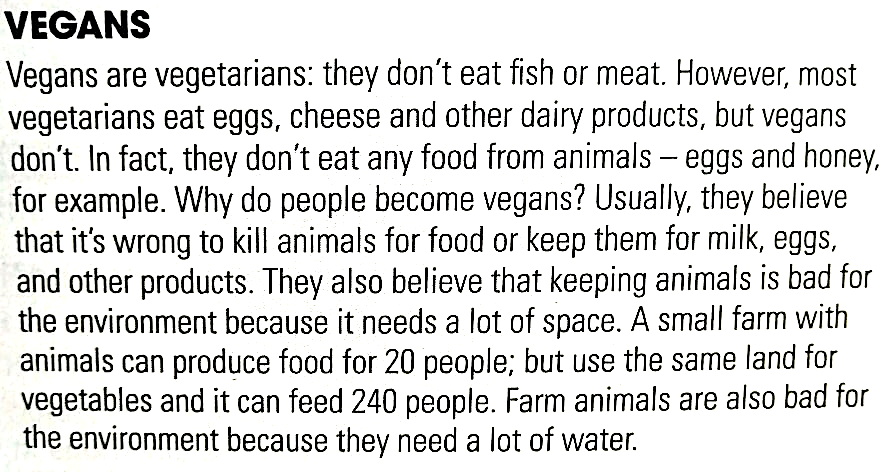 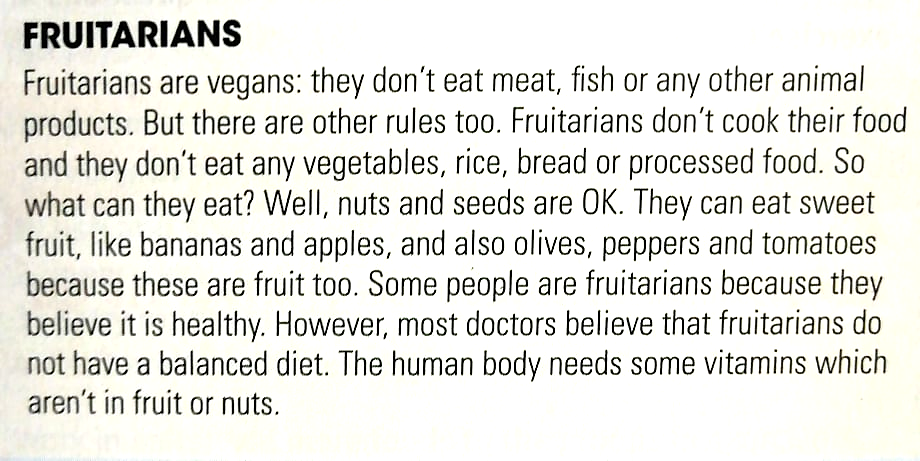 Read the text and answer the questions.(Lee el texto y responde las preguntas)Why don’t vegans eat eggs or honey?____________________________________________________________What do vegans think about killing animals for food?____________________________________________________________Which need a lot of water: vegetables or farm animals?____________________________________________________________Can a fruitarian eat sandwiches? Give a reason.____________________________________________________________Can a fruitarian eat olives? Give a reason.____________________________________________________________      d.   Why do doctors think a fruitarian diet is not healthy?	____________________________________________________________Complete the compound nouns with the words below. When in doubt check the text.(Completa los sustantivos compuestos con las palabras de abajo. Cuando dudes, revisa el texto)1 ________________ products				2 ________________ food3 ________________ animals				4 ________________ diet5 ________________ products				6 ________________ bodyComplete the sentences with the compound nouns from de previous exercise.(Complete las oraciones con los sustantivos compuestos del ejercicio anterior)Meat, eggs, honey and butter are all _________________.A _________________ usually includes rice or pasta, fruit, vegetables and meat or fish.The _________________ needs water and food to live.Cows, sheep and pigs are all _________________.Butter, milk and cheese are all _________________.Pizza, burgers and sausages are types of _________________.